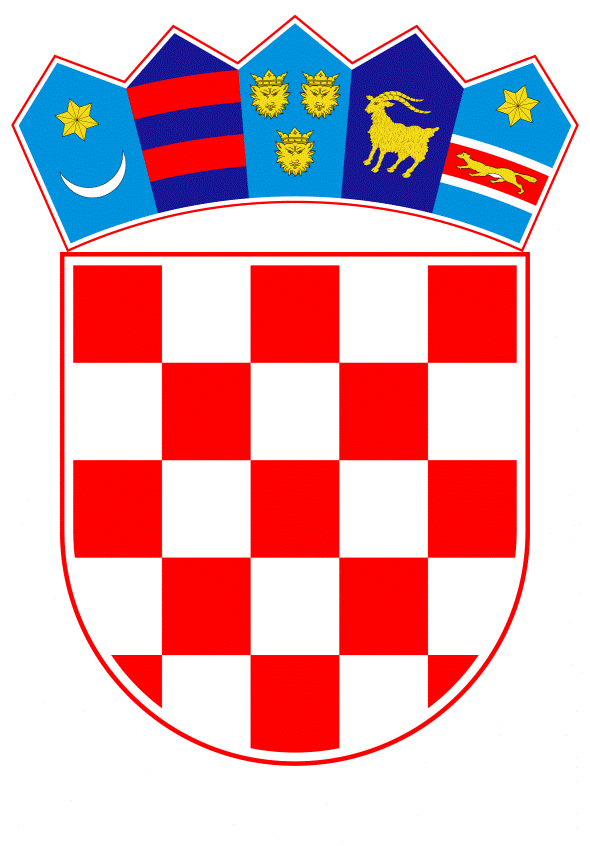 VLADA REPUBLIKE HRVATSKEZagreb, 9. ožujak 2023. ______________________________________________________________________________________________________________________________________________________________________________________________________________________________MINISTARSTVO GOSPODARSTVA I ODRŽIVOG RAZVOJA										PRIJEDLOGODLUKAO ODREĐIVANJU IZNOSA RAZLIKE IZMEĐU JEDINIČNIH CIJENA ZA CENTRALNE TOPLINSKE SUSTAVE I ZATVORENE TOPLINSKE SUSTAVE U ODNOSU NA KRAJNJE CIJENE ISPORUČENE TOPLINSKE ENERGIJEZagreb, ožujak 2023.Na temelju članka 4. stavka 6. Uredbe o otklanjanju poremećaja na domaćem tržištu energije („Narodne novine“, br. 104/22., 106/22., 121/22. i 156/22) Vlada Republike Hrvatske je na sjednici održanoj__________2023. godine donijelaODLUKU O ODREĐIVANJU IZNOSA RAZLIKE IZMEĐU JEDINIČNIH CIJENA ZA CENTRALNE TOPLINSKE SUSTAVE I ZATVORENE TOPLINSKE SUSTAVE U ODNOSU NA KRAJNJE CIJENE ISPORUČENE TOPLINSKE ENERGIJEI.Ovom Odlukom određuje se iznos razlike između jediničnih cijena za centralne toplinske sustave i zatvorene toplinske sustave u odnosu na krajnje cijene isporučene toplinske energije određenih sukladno članku 4. stavcima 2. i 4. Uredbe o otklanjanju poremećaja na domaćem tržištu energije (Narodne novine, br. 104/22., 106/22., 121/22. i 156/22) (u daljnjem tekstu: Uredba) za krajnje kupce u centralnim i zatvorenim toplinskim sustavima.  II.Iznos razlike između jediničnih cijena u odnosu na krajnje cijene isporučene toplinske energije iz točke I. ove Odluke određuje se po energetskim subjektima za centralne toplinske sustave, za razdoblje od 1. listopada 2022. do 31. ožujka 2023. godine kako slijedi:III.Iznos razlike između jediničnih cijena iz točke I. ove Odluke određuje se po energetskim subjektima za zatvorene toplinske sustave, za razdoblje od 1. listopada 2022.  do 31. ožujka 2023. godine kako slijedi:IV.Energetski subjekti iz točki II. i III. ove Odluke, osim energetskih subjekata Gradska toplana d.o.o. Karlovac i Vartop d.o.o. Varaždin za zatvorene toplinske sustave, dužni su na mjesečnoj razini krajnjim kupcima toplinske energije ispostavljati račune za isporučenu toplinsku energiju, na način da se iskaže jedinična razlika iz točaka II. i III. ove Odluke i umanji račun za ukupni iznos umnoška jedinične razlike (EUR/kWh) i isporučene toplinske energije u kWh. Energetski subjekti iz stavka 1. ove točke, po isteku obračunskog mjeseca od dana stupanja na snagu ove Odluke, dostavljaju Ministarstvu gospodarstva i održivog razvoja, Upravi za energetiku, zahtjev za naknadu razlike iz stavka 1. ove točke, u elektroničkom formatu, putem adrese elektroničke pošte energetika@mingor.hr ili fizičkom dostavom putem prijenosnog podatkovnog medija, kojem zahtjevu su dužni priložiti obračun po svakom obračunskom mjernom mjestu i uredno ispunjenu tablicu zahtjeva za naknadu razlike iz stavka 1. ove točke. Ministarstvo gospodarstva i održivog razvoja gospodarstva objaviti će predložak tablice iz stavka 2. ove točke, na svojim mrežnim stranicama u roku od tri dana od dana stupanja na snagu ove Odluke. V.Ova Odluka stupa na snagu prvoga dana od dana objave u „Narodnim novinama“.OBRAZLOŽENJE 	U skladu s odredbama Uredbe o otklanjanju poremećaja na domaćem tržištu energije („Narodne novine“, br. 104/22., 106/22., 121/22. i 156/22), Hrvatska energetska regulatorna agencija je u postupku određivanja jedinične cijene za proizvodnju toplinske energije, na 32. sjednici Upravnog vijeća  Hrvatske energetske regulatorne agencije donijela odluke o jediničnim cijenama za proizvodnju toplinske energije za centralne toplinske sustave te na 33. sjednici Upravnog vijeća Hrvatske energetske regulatorne agencije odluke o jediničnim cijenama za proizvodnju toplinske energije u zatvorenim toplinskim sustavima, (dalje: Odluke).Važno je naglasiti da ovom Odlukom se osigurava smanjivanje Energetskog siromaštva za građane koji se griju na toplinskim sustavima.Nakon primjene ove Odluke i završetkom ogrjevne sezone Hrvatska energetska regulatorna agencija će napraviti analizu primljenih nadoknada i stvarnih troškova te će na temelju toga dostavit izvješće.  U postupku koji je prethodio donošenju Odluka,  Hrvatska energetska regulatorna agencija je od svih energetskih subjekata u čijoj nadležnosti su centralni i zatvoreni toplinski sustavi, dopisima od 12. rujna 2022., (klasa: 025-08/22-01/4. ur. broj: 371-05-22-3) i (klasa: 025-08/22-01/4, ur. broj: 371-05-22-4), zatražila dostavu:-	podataka o proizvedenoj i isporučenoj toplinskoj energiji u ogrjevnoj sezoni 2021./2022., o planiranoj proizvedenoj i isporučenoj toplinskoj energiji u ogrjevnoj sezoni 2022./2023., o proizvodnim postrojenjima, toplinskim sustavima, krajnjim kupcima, strukturi krajnjih cijena po tarifnim modelima, prihodima i rashodima tijekom ogrjevne sezone 2021./2022. te procjeni za ogrjevnu sezonu 2022./2023.-	podataka o cijeni ulaznog energenta i cijeni emisijskih jedinica stakleničkih plinova,-	preslika faktura i ugovora o nabavi energenta iz kojih su vidljive cijene nabave za ogrjevnu sezonu 2021./2022. -	ugovora o nabavi energenata za ogrjevnu sezonu 2022./2023. iz kojih su razvidne cijene,-	strukture troškova tj. preslike računa iz kojih su vidljive važeće cijene koje su u primjeni za kućanstva te industriju i poslovne potrošače. Relevantni podaci na temelju kojih se računala jedinična cijena za proizvodnju toplinske energije za centralne i zatvorene toplinske sustave su :-	količina isporučene toplinske energije po tarifnim modelima TM1 i TM2;-	cijena energenta (goriva) za ogrjevnu sezonu 2021./2022. određena na temelju dostavljenih preslike faktura i ugovora o nabavi energenta iz kojih su vidljive cijene nabave za ogrjevnu sezonu 2021./2022.;-	cijena energenta (goriva) za ogrjevnu sezonu 2022./2023. određena na temelju dostavljenih ugovora o nabavi energenta iz kojih su vidljive cijene nabave za ogrjevnu sezonu 2022./2023.-	vrijednostima PDV: 13% na dan donošenja Uredbe (važeće za sezonu 2021./2022. i 5% za sezonu 2022./2023.);-	prema Odluci porast cijene energenata i emisijskih jedinica stakleničkih plinova primijenjen je na jedinične cijene energije za proizvodnju toplinske energije.Važno je napomenuti da Gradska toplana d.o.o. Karlovac u zatvorenom toplinskom sustavu nema određen iznos razlike između jediničnih cijena za zatvorene toplinske sustave u odnosu na krajnje cijene isporučene toplinske energije, s obzirom da je ista sklopila ugovor uz fiksnu cijenu s opskrbljivačem plina do kraja 2023. godine, stoga sukladno svim zaprimljenim podatcima nije bilo potrebe za intervencijom u njihove jedinične cijene u zatvorenom toplinskom sustavu, dok se pak u centralnom toplinskom sustavu Gradskoj toplani d.o.o. Karlovac uračunava u iznos razlike između jediničnih cijena za centralni toplinski sustav u odnosu na krajnje cijene isporučene toplinske energije CO2 emisije, a energent se ne računa. U slučaju tvrtke Vartop d.o.o. Varaždin iznos razlike između jediničnih cijena za centralne toplinske sustave i zatvorene toplinske sustave u odnosu na krajnje cijene isporučene toplinske energije iznosi 0,00 eura, s obzirom da je ta tvrtka prije donošenja Uredbe o otklanjanju poremećaja na domaćem tržištu energije (Narodne novine, br. 104/22., 106/22., 121/22. i 156/22) podignula cijene za svoje krajnje kupce, stoga nije bilo potrebe za intervenciju u iznos razlike jediničnih cijena.U cilju što brže primjene ove Odluke potrebno je da stupi na snagu prvoga dana od dana objave. Predlagatelj:Ministarstvo gospodarstva i održivog razvojaPredmet:Prijedlog odluke o određivanju iznosa razlike između jediničnih cijena za centralne toplinske sustave i zatvorene toplinske sustave u odnosu na krajnje cijene isporučene toplinske energijeEnergetski subjektCentralni toplinski sustavTarifni modelIznos razlike kn/kWh (EUR/kWh)Energo d.o.o.RijekaGORNJA VEŽICATM1TM21,5284 (0,2029)1,5110 (0,2005)Energo d.o.o.RijekaVOJAKTM1TM21,1642 (0,1545)1,1635 (0,1544)Gradska toplana d.o.o.KarlovacTINA UJEVIĆATM1TM20,0845 (0,0112)0,8737 (0,1160)Brod-plin d.o.o.Slavonski BrodSLAVONIJATM1TM22,1715 (0,2882)2,5695 (0,3410)Tehnostan d.o.o.VukovarBOROVO NASELJETM1TM20,1403 (0,0186)0,1700 (0,0226)Tehnostan d.o.o.Vukovar    OLAJNICATM1TM20,1546 (0,0205)0,1817 (0,0241)HEP-Toplinarstvo d.o.o.ZagrebZAGREBTM1TM20,2208 (0,0293)0,4457 (0,0592)HEP-Toplinarstvo d.o.o.ZagrebOSIJEKTM1TM20,1246 (0,0165)0,2441 (0,0324)HEP-Toplinarstvo d.o.o.ZagrebSISAKTM1TM20,1097 (0,0146)0,2130 (0,0283)HEP-Toplinarstvo d.o.o.ZagrebSAMOBORTM1TM20,6786 (0,0901)0,7689 (0,1021)HEP-Toplinarstvo d.o.o.ZagrebVELIKA GORICATM1TM20,7806 (0,1036)0,8874 (0,1178)Energetski subjektZatvoreni toplinski sustavTarifni modelIznos razlike kn/kWh (EUR/kWh)Energo d.o.o.  RijekaKrnjevo, Kozala, Škurinje, Podmurvice, PO-48, V-44, Zamet, Malonji i SrdočiTM1TM21,7745 (0,2355)2,0043 (0,2660)Gradska toplana d.o.o.KarlovacBašćinska cesta 41TM10,00 (0,00)Brod-plin d.o.o.Slavonski Brod Mikrorajon i Kralj TomislavTM1TM21,7069 (0,2265)1,9704 (0,2615)Tehnostan d.o.o.Vukovar D2, D6 i INTERNATITM1TM20,1644 (0,0218)0,1954 (0,0259)HEP-Toplinarstvo d.o.o.ZagrebZagrebTM1TM20,4633 (0,0615)0,9318 (0,1237)HEP-Toplinarstvo d.o.o.ZagrebOsijekTM1TM20,3966 (0,0526)0,7703 (0,1022)HEP-Toplinarstvo d.o.o.ZagrebSamoborTM1TM20,7733 (0,1026)0,8776 (0,1165)HEP-Toplinarstvo d.o.o.ZagrebZaprešićTM1TM20,6719 (0,0892)0,7630 (0,1013)HEP-Toplinarstvo d.o.o.ZagrebVelika GoricaTM1TM20,2729 (0,0362)0,3116 (0,0414)Vartop d.o.o. Varaždin Zagrebačka 19A i Trakošćanska BBTM1TM20,00 (0,00)0,00 (0,00)Poslovni park d.o.o. Virovitica„P+7“ Pejačevićeva 3, „P+5“ Trg bana Josipa Jelačiča 10, „Obrtnik“ Ferde Rusana 1, „Slavonija“ Tomaša Masaryka bb i „P+8“ Antuna Mihanovića 1TM1TM21,0701 (0,1420)1,2022 (0,1595)Komunalac d.o.o. PožegaPožega: V. Nazor i M. KrležaTM10,8019 (0,1064)SKG d.o.o. OgulinV.I.Marinkovića 13 i Ljudevita Gaja 4TM1TM20,1335 (0,0177)0,1664 (0,0221)GTG d.o.o. VinkovciKotlovnica „A“, A. Starčevića 4TM1TM20,0707 (0,0094)0,0723 (0,0096)GTG d.o.o. VinkovciKotlovnica „S-122“, A.B.Šimića 17TM1TM22,4558 (0,3259)2,7984 (0,3714)GTG d.o.o. VinkovciKotlovnica „S-103“, K. Mislava 5TM1TM22,4303 (0,3226)2,7798 (0,3689)GTG d.o.o. VinkovciKotlovnica „S-108“, J.J.StrossmayeraTM12,2984 (0,3051)GTG d.o.o. VinkovciKotlovnica „S-96“, K. Mislava 13TM1TM22,3197 (0,3079)2,6653 (0,3537)GTG d.o.o. VinkovciKotlovnica „HŽ-CIK-CAK“, A. Starčevića 64TM1TM22,3008 (0,3054)2,6475 (0,3514)